Coop Forum Tidsjakt 2016Karlshamns simklubb har tillsammans med Coop Forum i Karlshamn nöjet att bjuda in till tävling.En simtävling främst för våra yngre simmareSöndagen 3 April 2016Söndagen 3 april 2016                     		Väggabadet KarlshamnGrenordningSöndagen den 3 April 2016  Insim kl. 09.00 – 9.45    	     					               Start 10.00Söndagen den 3 April 2016  Plats:Väggabadet, Karlshamn (25 m bassäng, 4 banor och eltidtagning).Tider:Insim  09:00 – 09:45Start:  10:00Tidsjakten körs i ett pass och beräknas vara klar omkring 14Anmälan: Kan göras med Octostatistik eller WinGrodans anmälningsfil.Grenfil kommer att finnas på KSK:s hemsida simklubben.nu. Anmälningsfil skall vara KSK tillhanda senast söndagen den 24/3.   Filen skickas till tavlingar@simklubben.nu.Vi förbehåller oss rätten till strykningar vid för stort deltagarantal.Startavgift:30kr per start. Faktureras i efterhand. Startlista:Kommer att finnas på vår hemsida senast 1/4.LiveTiming:Coop Forum Tidsjakt kan följas på http://www.livetiming.se.Strykningar:Strykningar per mail till tavlingar@simklubben.nu senast torsdag 31/3. Eller allra senast till tävlingssekretariatet söndag 3/4 09:30.Diplom/Priser:Deltagar medalj till alla deltagare födda 2005 eller yngre (inklusive pampig inmarch och prisutdelning i slutet av tävlingen). 
Diplom med tider till alla deltagare (till tränarna i efterhand).Mat: Längre paus efter varje simsätt. Mat medtages själva annars hänvisar vi till Väggabadets fina cafeteriaFrågor:Säkrast på mail till: tavlingar@simklubben.nu.GrenDistansSimsättKön125mBröstsimFlickor225mBröstsimPojkar350mBröstsimFlickor450mBröstsimPojkar5100mBröstsimFlickor6100mBröstsimPojkar725mRyggsimFlickor825mRyggsimPojkar950mRyggsimFlickor1050mRyggsimPojkar11100mRyggsimFlickor12100mRyggsimPojkarGrenDistansSimsättKön1325mFjärilsimFlickor1425mFjärilsimPojkar1550mFjärilsimFlickor1650mFjärilsimPojkar17100mFjärilsimFlickor18100mFjärilsimPojkar1925mFrisimFlickor2025mFrisimPojkar2150mFrisimFlickor2250mFrisimPojkar23100mFrisimFlickor24100mFrisimPojkar25100mMedleyFlickor26100mMedleyPojkarOch givetvis duschar vi alla innan insimningen ! 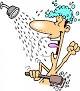 